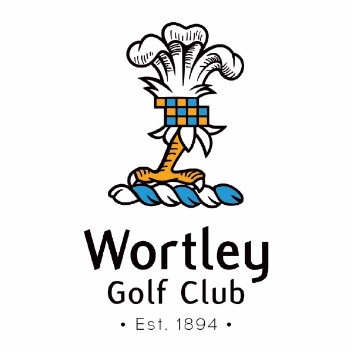 Sunday Lunches Dates9th September - FULL7th October 12.00 - 3.00 pm28th October 12.00 – 2.00 pm (due to society booking)4th November – Private Party Booking 18th November 12.00 - 3.00 pm2nd December 12.00 - 3.00 pmPlease confirm your booking at the barMany thanks  